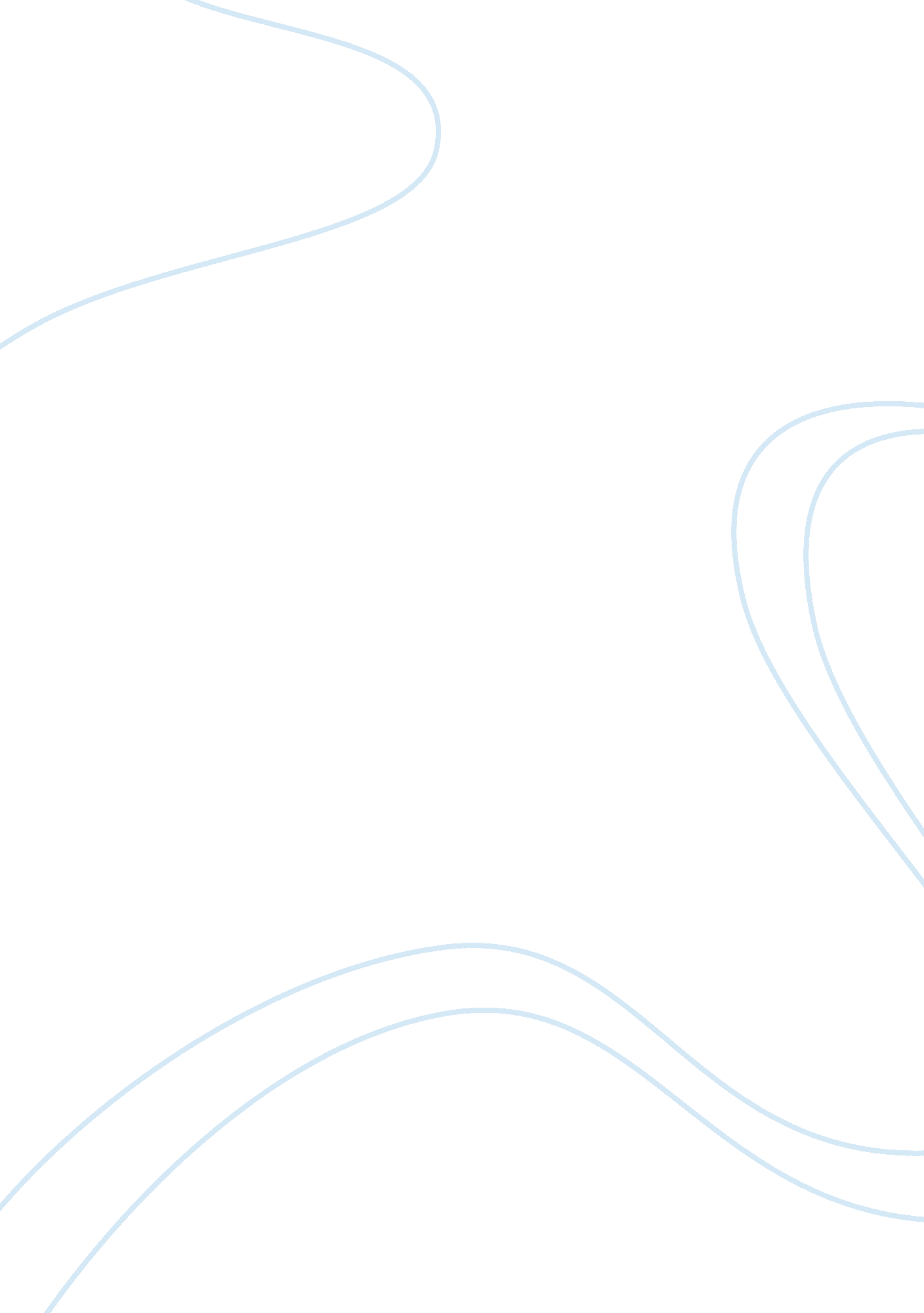 Differences between my best friend and iLife, Friendship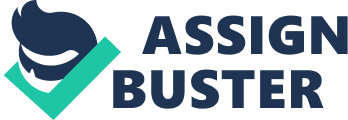 It’ is hard to believe that my best friend Kelly and I have a lots of differences. Even though, we love each other we are completely different In our personalities, work experience and how we take care of ourfamily. We both have great personalities. Kelly and I have been friends since I was 5 years old. We went to the same school and stayed in the same class until we went to high school. For example, Kelly is very friendly and she has a great humor. She is very outgoing and love to talk with different people , even people she just Met . On the other hand, I am very shy and serious kind of person. I do not like to talk with other people. For these reason is hard for me to make new Friend . To illustrate that , when we are invited to our neighborbirthday party, so we went to celebrate with his family and friends. The party was full of strangers and Kelly began to talk with those strangers. All I did was seat in the table alone and wait for someone to talk to me. Kelly came and start to introduce me to her new friends . I feel so proud of her , because if wasn’t for her , I never have the courage to introduce myself to them. Another example, is that Kelly and I have different kinds of works . She works as secretary and I work as house cleaner . She had this great job in Boston as secretary . It is near her house, she has a great salary and a month of vacation paid every year . Her job is so easy and she just have to answer the phone , book appointments and be in the office the whole day. However, I work as house cleaner , it is veryhard workby cleaning other people dirty houses. One of the problems is that I spend a lot ofmoneyon gas, cleaning products and vacuum repairs. My salary is not stable it depends in how many houses I clean every week. Paid vacation forget about it . Finally is our Family, that is the best and important gift that anyone can have . Kelly and I have a wonderful family, we both have kids and we have been married for 5 years. Kelly has two boys and one little girl, their names are Robert 10 years old, Nicholas 8 years old and Amanda 4 years old . I have three kids too , instead, I have two girls keren 9 years old, Sarah 4 years old and a boy he is 12 years old. We both love Our family very much and we appreciate staying together with our family . Even though, Kelly prefer to stay home and be creative with her kids by doing crafts activities . I prefer to go outside and play with them . Last winter we went to Cocokeys Park and our kids got to play together and they had a terrific time . When the park was closing we decided to sleep at the hotel inside the park, again that was the best part for Kelly stay inside. Besides our differences , we both have a wonderful family and we always share with each other ways to raise and educate our kids. After all our differences we still best friends 